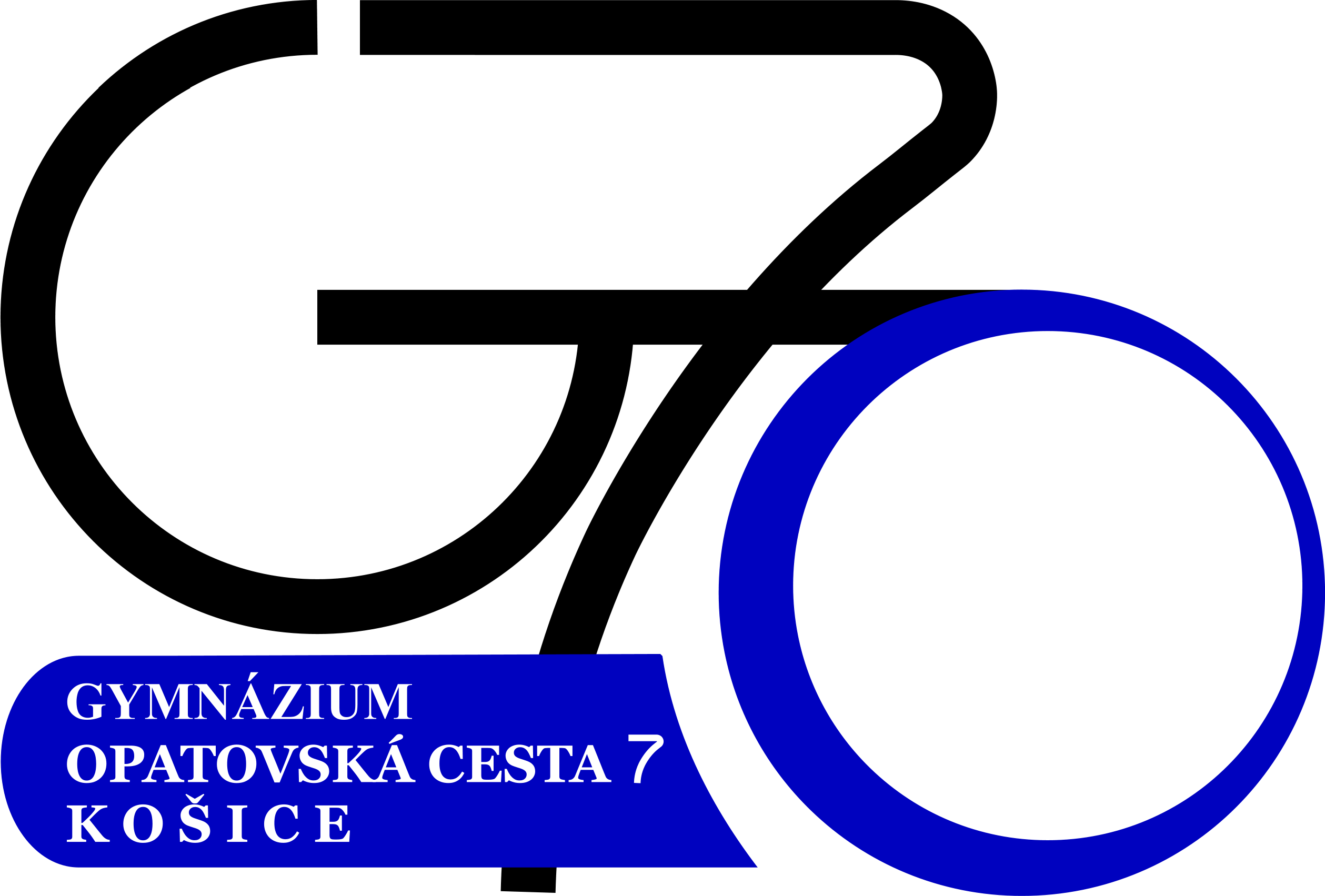               																						Príloha č. 1 Návrh na plnenie kritérií – VajciaNázov a sídlo uchádzača:	DIČ:IČO:V ………………………….., dňa …………………………………Pečiatka a podpis štatutárneho zástupcu:                                             Por. č.Druh tovaruMerná jednotkaPredpokladané množstvoJednotková cena bez DPH v EURCena spolu bez DPH v EURJednotková  cena s DPH v EURCena spolu s DPH v EUR1Vajcia čerstvé, triedené z klietkového chovu, trieda kvality „A“, hmotnostná skupina „L“ks8 190